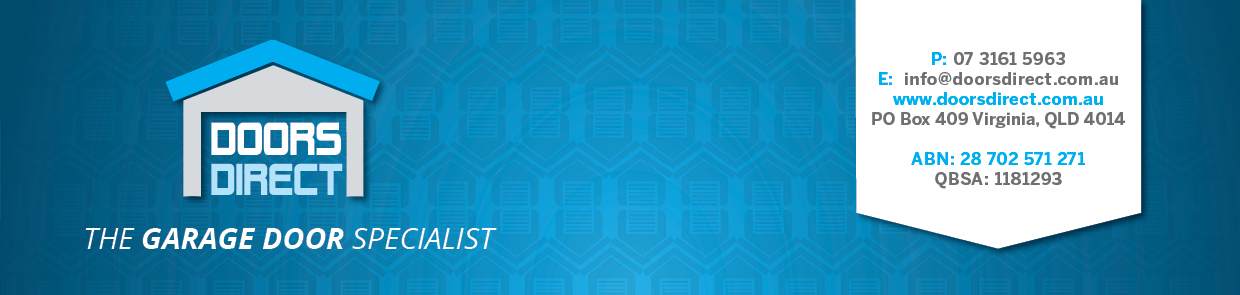 Roller Door Opening